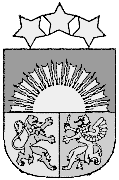 L A T V I J A S    R E P U B L I K A SA M A T A S   N O V A D A   P A Š V A L D Ī B A Reģ. Nr. LV90000957242“Ausmas”, Drabešu pagasts, Amatas novads, LV-4101, Tālrunis: 64127935, fakss: 64127942, e-pasts: amatasdome@amatasnovads.lv,   A/S „SEB banka” konta Nr. LV52 UNLA 0050 0000 1330 1, A/S SWEDBANK konta Nr. LV 41 HABA 0551 0002 8950 32020. gada 22. janvārīSaistošie noteikumi Nr. 2 Amatas novada pašvaldības budžets 2020. gadamAPSTIPRINĀTIar Amatas novada domes22.01.2020. sēdes lēmumu( Nr. 3, 1.§)Izdoti saskaņā ar likuma „Par pašvaldībām” 14. panta otrās daļas 2. punktu,21. panta pirmās daļas 2. punktu un 46. pantu,likuma „Par pašvaldību budžetiem” 30. pantuApstiprināt Amatas novada pašvaldības konsolidēto budžetu 2020. gadam saskaņā ar pielikumu Nr.1:  ieņēmumos 8 217 177 euro apmērā; izdevumos 9 154 665 euro apmērā.Apstiprināt atmaksājamo aizņēmumu, galvojumu un citu saistību apmēru saskaņā ar pielikumu Nr. 2.Apstiprināt Amatas novada pašvaldības pēc 2019. gada naudas plūsmas uzskaitītos izdevumus pašvaldību savstarpējiem norēķiniem par izglītības iestāžu sniegtajiem pakalpojumiem 2020. gadā saskaņā ar pielikumu Nr. 3.Apstiprināt Amatas novada pašvaldības apvienoto pašvaldību struktūrvienību tāmi 2020. gadam saskaņā ar pielikumu Nr. 4.Apstiprināt paskaidrojuma rakstu par Amatas novada pašvaldības 2020. gada budžetu saskaņā ar pielikumu Nr. 5.Noteikt, ka galvenie budžeta izpildītāji:apstiprina iestāžu, nodaļu un struktūrvienību ieņēmumu un izdevumu tāmes;nodrošina likumā „Par valsts un pašvaldību institūciju amatpersonu un darbinieku atlīdzības likums”, likumā „Izglītības likums”, 05.07.2016. LR Ministru kabineta noteikumos Nr. 445 „Pedagogu darba samaksas noteikumi” paredzēto nosacījumu izpildi;ir atbildīgi par to, lai izdevumi pēc naudas plūsmas principa nepārsniedz attiecīgajai programmai vai pasākumam tāmē apstiprinātos pašvaldības budžeta izdevumus atbilstoši funkcionālajām un ekonomiskajām kategorijām;budžeta ieņēmumus par sniegtajiem maksas pakalpojumiem, kas pārsniedz pašvaldības plānoto apjomu, ar Finanšu komitejas atzinumu var novirzīt budžetā paredzētās programmas izdevumu papildu finansēšanai pēc budžeta grozījumu apstiprināšanas Amatas novada domē;organizējot iestādes, nodaļas un struktūrvienības funkciju izpildi, ir atbildīgi par iepirkuma procedūras ievērošanu atbilstoši likumam „Publisko iepirkumu likums”.Amatas novada pašvaldības Finanšu nodaļa:var atvērt pašvaldības budžeta asignējumu, nepārsniedzot saimnieciskā gada budžetā paredzētās summas, proporcionāli Amatas novada pašvaldības budžeta ieņēmumu izpildei;atver pašvaldības budžeta asignējumu pakļauto iestāžu finansēšanai atbilstoši procentuālam sadalījumam pa ceturkšņiem šādā apmērā: I ceturksnī – 22 procenti, II ceturksnī – 24 procenti, III ceturksnī – 26 procenti, IV ceturksnī – 28 procenti;budžeta ieņēmumu daļas neizpildes gadījumā var finansēt pašvaldības budžeta iestādes proporcionāli budžeta ieņēmumu izpildei.Domes priekšsēdētāja		                                               E. Eglīte